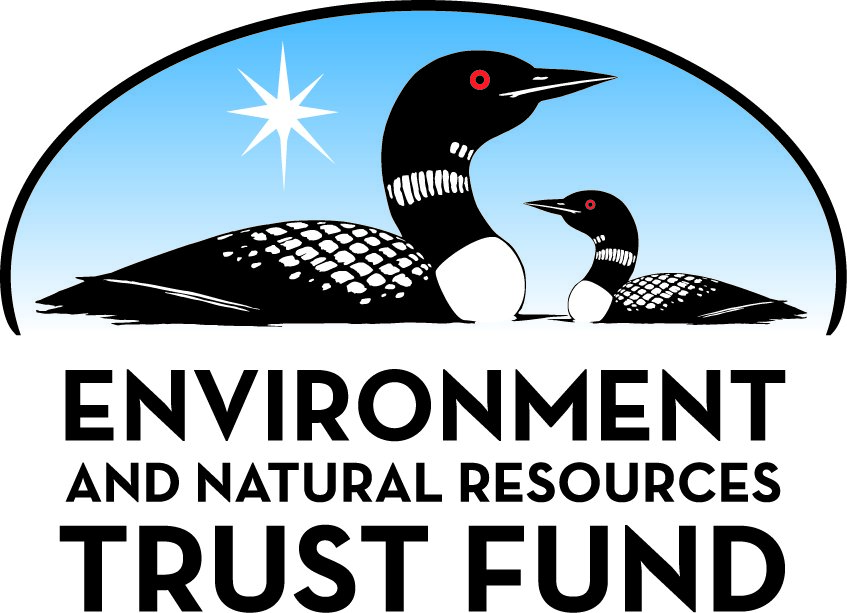 Environment and Natural Resources Trust Fund2022 Request for ProposalGeneral InformationProposal ID: 2022-091Proposal Title: How do prescribed fires affect native prairie bees?Project Manager InformationName: Stuart WageniusOrganization: Negaunee Institute for Plant Conservation Science and Action at the Chicago Botanic Garden - Echinacea ProjectOffice Telephone: (320) 986-3421Email: stuart.wagenius@gmail.comProject Basic InformationProject Summary: Pollinators are declining in Minnesota's tallgrass prairies. We will investigate how prescribed fire affects the nesting habitat, food resources, and diversity of ground-nesting bees to make recommendations for prairie management.Funds Requested: $421,000Proposed Project Completion: June 30 2025LCCMR Funding Category: Foundational Natural Resource Data and Information (A)Project LocationWhat is the best scale for describing where your work will take place?  
	Region(s): CentralWhat is the best scale to describe the area impacted by your work?  
	StatewideWhen will the work impact occur?  
	During the Project and In the FutureNarrativeDescribe the opportunity or problem your proposal seeks to address. Include any relevant background information.Prescribed fire is widely used to maintain tallgrass prairie in Minnesota. Burning promotes native plant diversity, and a 21-year investigation from Dr. Wagenius’ research group in Douglas County, MN (Echinacea Project) shows that fire also improves pollination. However, we know very little about how fires affect solitary bees – the most diverse and important pollinators in tallgrass prairie. Fire harms some insects and but benefits others. Natural resource managers currently lack clear guidance about prescribed fire and pollinator conservation. We do not know if fire directly threatens solitary bees, most of which nest belowground. We also don’t know how prescribed fires affect bee nesting habitat or the nutritional quality of their food resources (pollen and nectar from wildflowers). Better understanding how prescribed fires influences solitary bee nesting habitat, food resources, and diversity is critical for providing recommendations about how prescribed fire should be used to promote pollinator conservation and healthy prairie. With over 25 years of experience researching insects and plants in western Minnesota, as well as active research investigating fire effects on prairie plants and pollination, the Echinacea Project is uniquely well-positioned to investigate how prescribed fire affects native solitary bees, and to develop guidelines for promoting pollinator conservation.What is your proposed solution to the problem or opportunity discussed above? i.e. What are you seeking funding to do? You will be asked to expand on this in Activities and Milestones.We propose to investigate how prescribed fires influence the nesting habitat, food resources, and diversity of ground-nesting solitary bees in Minnesota tallgrass prairie. This research is distinct from and complements previous ENRTF-funded projects that investigated habitat requirements of cavity-nesting solitary bees and cataloged native bee diversity in Minnesota. We will conduct prescribed burns in a sample of 50 prairie remnants and restorations in Douglas and Grant Counties, where we have been researching prairie plants and insects since 1995. We will characterize bee nesting habitat and survey solitary bees before and after prescribed burns to determine how fire affects nesting habitat and solitary bee diversity. In addition, we will repeat the pan trap surveys our research team began in 2004. This will allow us to characterize the population trends and habitat requirements of numerous solitary bee species (Activity 1). We will then investigate how fire influences food resources and pollinator activity by surveying flowering plant density, measuring the quantity and nutritional quality of pollen and nectar, and monitoring how frequently bees visit different wildflower species (Activity 2).What are the specific project outcomes as they relate to the public purpose of protection, conservation, preservation, and enhancement of the state’s natural resources? We will provide guidelines and offer recommendations to conservation practitioners and policymakers about best management practices for maintaining healthy prairie plant and pollinator populations. The proposed research will directly inform conservation efforts in Minnesota tallgrass prairie by revealing how prescribed fire influences the nesting habitat, quantity and quality of food resources, and diversity of ground-nesting prairie bees. Additionally, our research will provide valuable information about nesting habitat requirements for different bee species, preferred wildflower species, and population trends.Activities and MilestonesActivity 1: Investigating how prescribed fire influences the nesting habitat and diversity of solitary, ground-nesting bees in Minnesota tallgrass prairieActivity Budget: $212,000Activity Description: 
We will survey solitary bee diversity and nesting habitat before and after prescribed fires in a subset of 30 prairie remnants and 20 prairie restorations to determine how prescribed fire affects solitary bee nesting habitat and abundance. We will use emergence traps and detailed measures of soil and litter to characterize how prescribed burning influences the nesting habitat and diversity of solitary bees. In addition to these detailed investigations, we will repeat the broader-scale pan trap surveys our research team began in 2004 to reveal population trends and habitat requirements of numerous bee species. We will provide natural resource managers and policymakers with guidelines and recommendations about how prescribed fire affects solitary bees and their nesting habitat. In addition to disseminating results at regional and national scientific meetings, we will share results locally to interested groups. Summer interns from local high schools (2 per year) will present results at their school, FFA, 4H, and other groups. Additionally, we established an experimental plot at West Central Area High School in 2018 with science teacher and research collaborator VanKempen. He will present results of fire effects on plants and pollinators within the school's restored prairie at a statewide teacher conference.Activity Milestones: Activity 2: Characterizing fire effects on food resources for bees and plant-pollinator interactions in Minnesota tallgrass prairieActivity Budget: $209,000Activity Description: 
Healthy bee populations require sufficient quantity and quality of food (pollen and nectar). Fire could benefit bees by increasing the quantity or nutritional quality of these food resources. We will investigate how prescribed burns affect the density of flowering plants, the quantity and nutritional quality of both pollen and nectar, and the activity of pollinators within remnant and restored prairies where Dr. Wagenius and his team have been working since 1995. Most sites are owned by private landowners and many have not burned in >30 years. Assessment of fire effects on flower density and pollinator visitation will be particularly valuable because they can be compared to long-term datasets of annual variation of flowering in the absence of fire. We will measure quantity and quality of pollen and nectar from wildflowers before and after prescribed burns. Nutritional contents of pollen includes fat, protein, and micronutrients and nectar provides sugar, protein, and micronutrients. Results of these activities will reveal how fires affect food resources for bees and also pollination for plants. We will provide recommendations to managers and policymakers about which plant species are most nutritionally valuable for pollinators and how much fire affects the quantity and nutritional content of their diets.Activity Milestones: Project Partners and CollaboratorsLong-Term Implementation and FundingDescribe how the results will be implemented and how any ongoing effort will be funded. If not already addressed as part of the project, how will findings, results, and products developed be implemented after project completion? If additional work is needed, how will this be funded? 
Our research group, the Echinacea Project, investigates the biology, conservation, and restoration of plants and insects in tallgrass prairie. The research we propose here advances our 25-year efforts to conserve the diverse native bees and plants of Minnesota tallgrass prairie. We will publish findings from Activities 1 & 2 in peer-reviewed scientific journals, present results at local and regional conferences, and produce research briefs for conservation practitioners, policymakers, and the general public that summarize our findings and provide recommendations about burning.Project Manager and Organization QualificationsProject Manager Name: Stuart WageniusJob Title: Conservation ScientistProvide description of the project manager’s qualifications to manage the proposed project. 
Dr. Stuart Wagenius is a conservation scientist at the Negaunee Institute for Plant Conservation Science and Action at the Chicago Botanic Garden. Every summer since 1994, Wagenius has lived in Douglas County Minnesota to conduct research on the biology, conservation, and restoration of plants and insects in tallgrass prairie. Wagenius earned his PhD at the University of Minnesota in 2000 investigating the ecology and pollination of prairie plants. For 25 years, Wagenius has conducted research on prairie remnants and restorations near Kensington, MN owned by the State, the U.S. Fish and Wildlife Service, local governmental units, but mostly private landowners. He has strong relationships with local landowners and substantial experience conducting experiments and investigations like those proposed. Wagenius's research, the 'Echinacea Project' has continuous funding from the National Science Foundation from 2000 through 2026. His research has also been funded by National Geographic Society, the University of Minnesota, the Minnesota Department of Natural Resources and the USFWS. Wagenius has extensive experience managing grants and producing outcomes, including new scientific knowledge, recommendations about conservation and restoration practices, as well as educational outcomes, including training, mentoring, and developing educational resources. Before graduate school, Wagenius taught secondary school science; he is now an adjunct professor of biology at Northwestern University. Wagenius is committed to engaging and providing experience for conservationists, scientists, educators, and students interested in prairies. Teachers and students from four local high schools have participated in research: Alexandria, Minnewaska, Morris, and West Central Area (Barrett). As manager of this project, Wagenius will supervise the team of scientists, coordinate with landowners, and work with collaborators to deliver all proposed outcomes: craft educational resources, conduct high quality original research, develop and disseminate strategies for effectively managing native bees, plants, and prairie habitat. Wagenius requests no salary for his work on this project.Organization: Negaunee Institute for Plant Conservation Science and Action at the Chicago Botanic Garden - Echinacea ProjectOrganization Description: 
The Chicago Botanic Garden is a global leader in the fields of plants and education guided by its mission: We cultivate the power of plants to sustain and enrich life. Plant research and conservation efforts are led by the Negaunee Institute for Plant Conservation Science and Action, comprising 19 Ph.D. scientists and 25 additional staff. The Institute and its scientists are actively engaged in research projects and conservation initiatives ranging from local collaborations in the Chicago area to regional partnerships to national and international conservation initiatives. The Echinacea Project, founded by Dr. Stuart Wagenius in 1995, conducts research to understand the biology, conservation, and restoration of insects and plants in Minnesota tallgrass prairie. Our research focuses on remnant and restored prairies in Douglas and Grant Counties. We conduct cutting edge research while training students and engaging the public. We also advise natural resource managers and policymakers about how to improve conservation and management efforts in fragmented prairies. The Minnesota-based infrastructure, including data collectors, computing resources, and support staff, required for the proposed activities to occur will be funded by a current award from the National Science Foundation (2021 – 2026) during the proposed grant period.Budget SummaryClassified Staff or Generally Ineligible ExpensesNon ENRTF FundsAttachmentsRequired AttachmentsVisual ComponentFile: Alternate Text for Visual ComponentThree panels, each with an illustration and a question: 1) Native bees before and after a prairie fire, "Does burning affect bees?"; 2) Bees seeking locations to nest with inset photo of bee, "Do more bees nest in burned areas?"; and 3) Bees and seeking food with inset USDA nutrition label, "Does fire affect the nutritional value of pollen and nectar?"...Financial CapacityFile: Board Resolution or LetterAdministrative UseDoes your project include restoration or acquisition of land rights? 
	NoDoes your project have potential for royalties, copyrights, patents, or sale of products and assets? 
	NoDo you understand and acknowledge IP and revenue-return and sharing requirements in 116P.10? 
	N/ADo you wish to request reinvestment of any revenues into your project instead of returning revenue to the ENRTF? 
	N/ADoes your project include original, hypothesis-driven research? 
	YesDoes the organization have a fiscal agent for this project? 
	NoDescriptionCompletion DateRepeat general bee survey using pan trapsSeptember 30 2022Complete pre-fire surveys of solitary nesting habitat and diversity across sitesSeptember 30 2023Experimentally burn subset of remnant and restored prairiesMay 31 2024Complete post-fire survey of bee nesting habitat and diversity across sitesSeptember 30 2024Analyze data and write papers for publication in peer-reviewed scientific journalsJune 30 2025Develop and disseminate management guidelines and recommendationsJune 30 2025DescriptionCompletion DateAssess flowering plant density in remnant and restored prairies (before fire)September 30 2022Collect pollen and nectar samples from prairie wildflowers & investigate pollinator visitation (before fire)September 30 2023Complete nutritional analysis of pollen and nectar (pre-burn)February 28 2024Collect pollen and nectar samples, assess flower density, & investigate pollinator visition (after fire)September 30 2024Complete nutritional analysis of pollen and nectar (after fire)February 28 2025Analyze data and write papers for publication in peer-reviewed scientific journalsJune 30 2025Develop and disseminate management guidelines and recommendationsJune 30 2025NameOrganizationRoleReceiving FundsDr. Rahul RoySt. Catherine UniversityDr. Roy is a molecular biologist specializing in pollen and nectar biology at St. Catherine University in St. Paul, MN. He will conduct biochemical assays to quantify the nutritional content of pollen and nectar.YesDr. Zach PortmanUniversity of Minnesota Bee LabDr. Portman is a bee taxonomist at the University of Minnesota in the Cariveau Native Bee Lab. His research focuses on the identification and taxonomy of Minnesota bees. We will contract Dr. Portman to identify our field-collected bee specimens.YesJohn VanKempenWest Central Area High SchoolVanKempen is a high school science teacher at West Central High School (Barrett, MN) who has collaborated with the Echinacea Project on pollinator projects since 2018.  VanKempen will lead the pan trapping investigation, assist with all other fieldwork, and serve as liaision to local communities.YesStacy SalvevoldFergus Falls Wetland Management District, US Fish & Wildlife ServiceSalvevold and members of the fire staff at Fergus Falls will coordinate the timing and location of prescribed burns of Waterfowl Production Areas in the study site so that they can be included in the proposed investigations of fire effects on native bees and pollination.NoCategory / NameSubcategory or TypeDescriptionPurposeGen. Ineli gible% Bene fits# FTEClass ified Staff?$ AmountPersonnelPostdoctoral ResearcherThe Postdoctoral Researcher will supervise fieldwork and coordinate day-to-day research activities. This individual will design and implement data collection workflows, manage data sets, conduct statistical analyses, serve as lead author for most peer-reviewed publications, and assist with the dissemination of research materials to natural resource managers, policymakers, scientists, and the general public.28%3$212,000Field assistantsWe will hire one field technician in summer 2022 (3 months) and 2 field technicians in summer 2023 & summer 2024 (6 months). These individuals will help conduct pan trapping surveys, bee nesting habitat and emergence trapping surveys, pollen and nectar collection, and pollinator visitation surveys.11%2.25$72,000High School Research Interns (Participants)Two local high school students will participate during summer 2023 and another two during summer 2024 for 10 weeks each summer. These interns from Alexandria, Minnewaska, Morris, or West Central Area will assist with all research activities and gain appreciation about Minnesota’s rich natural resources. As part of the internship, students will develop a poster, pamphlet, or exhibit about prairie and native pollinators to share with school and civic groups.X0%0.8$20,000High School Teacher Researcher (Participant)John VanKempen, high school science teacher from West Central Area High School, will participate in all summer research activities, supervise pan trapping surveys, coordinate with local landowners and present research findings to educational organizations.X0%0.39$20,000Sub Total$324,000Contracts and ServicesDr. Zach Portman (UMN Bee Laboratory)Professional or Technical Service ContractIdentify field-collected bee specimens at rate of $2 per bee. Single-source provider selected due to the unique and expert skills required for accurate and efficient bee identification. This contract will be executed as part of Activity 1.X0.2$6,000St. Catherine UniversitySub awardSummer salary to support Dr. Rahul Roy for 1 month each summer (2023 & 2024) while he conducts pollen and nectar nutritional assays. Dr. Roy's expertise in molecular biology as well as pollen and nectar biology uniquely positions him to collaborate on this project and perform the biochemical assays.0.2$13,000St. Catherine UniversitySub awardDr. Roy will hire undergraduate students at St. Catherine University to assist with labwork needed to conduct nutritional assays of pollen and nectar. Students will work 20 hours/week over two 14-week periods. Dr. Roy is uniquely positioned to collaborate on this project and perform biochemical assays.0.28$9,000Sub Total$28,000Equipment, Tools, and SuppliesTools and SuppliesField supplies: 50 emergence traps ($200/trap) as well as pan traps, bee pinning supplies, pin flags, meter sticks, and other field supplies as well as replacement tools for burning.These supplies are necessary to conduct proposed fieldwork outlined in Activities 1 & 2.$12,000Tools and SuppliesLab supplies for conducting chemical assays to quantify pollen & nectar nutrition. We plan to collect and analyze 400 pollen and 300 nectar samples. For each pollen sample, we will analyze carbohydrates ($6/sample), lipids ($6/sample), and total protein/amino acids ($5/sample) content. For all nectar samples we will analyze carbohydrate ($6/sample) and total protein/amino acid ($5/sample) concentrations. We also request funds to analyze 100 nectar samples for micronutrients ($6/sample) content. In addition to the chemical analyses, we request $3300 to purchase lab supplies needed to conduct biochemical analyses (chemical reagents, multichannel pipettors, 6 well plates, tubes, tips, pestles)These lab supplies are needed to quantify the nutritional content of field-collected pollen and nectar samples (Activity 2).$14,000Sub Total$26,000Capital ExpendituresSub Total-Acquisitions and StewardshipSub Total-Travel In MinnesotaMiles/ Meals/ LodgingTravel from research base in Douglas County to field sites in Douglas, Grant, Pope, and Stevens Counties. Estimated 120 miles per week per person at federal mileage reimbursement rate of $0.56/mile (2 individuals for 8 weeks during summer 2022 and 4 individuals for 16 weeks during summer 2023 & summer 2024).Local travel to research sites within Douglas, Grant, Pope, and Stevens Counties.$9,500Miles/ Meals/ LodgingHousing near field sites for summer research crew ($1500/month): July - September 2022 (3 months), April - September 2023 (6 months), and April - September 2024 (6 months).Renting a house near our study sites in rural western Minnesota minimizes travel and allows us to conduct research efficiently.$22,500Sub Total$32,000Travel Outside MinnesotaConference Registration Miles/ Meals/ LodgingRequested funds include travel, meals, and incidentals for one individual.We request funds for the post-doctoral researcher to travel to an Ecological Society of America or Conservation Biology meeting to present project findings. Attendance at one of these meetings will enhance our ability to conduct the research, disseminate our results, and promote conservation of natural resources in Minnesota & beyond.X$1,500Sub Total$1,500Printing and PublicationPublicationPublication fees for peer-reviewed scientific papersThese publications will help disseminate our findings to practitioners, policymakers, and scientists across the state of Minnesota and more broadly.$9,000PrintingParticipant costs: print posters, pamphlets, or exhibits developed by high school interns to share information about prairies and native pollinators with their high schools and civic groups.These presentations will help disseminate our findings to local landowners and groups interested in protecting and enhancing natural prairie resources.$500Sub Total$9,500Other ExpensesSub Total-Grand Total$421,000Category/NameSubcategory or TypeDescriptionJustification Ineligible Expense or Classified Staff RequestPersonnel - High School Research Interns (Participants)Two local high school students will participate during summer 2023 and another two during summer 2024 for 10 weeks each summer. These interns from Alexandria, Minnewaska, Morris, or West Central Area will assist with all research activities and gain appreciation about Minnesota’s rich natural resources. As part of the internship, students will develop a poster, pamphlet, or exhibit about prairie and native pollinators to share with school and civic groups.Our summer research team includes 1-2 interns from local high schools funded by the National Science Foundation. They are classified as participants instead of employees. We would do the same for ENRTF-funded interns.
Personnel - High School Teacher Researcher (Participant)John VanKempen, high school science teacher from West Central Area High School, will participate in all summer research activities, supervise pan trapping surveys, coordinate with local landowners and present research findings to educational organizations.Our summer research team includes 1-2 secondary school science teachers funded by the National Science Foundation. They are classified as participants instead of employees. We would do the same for ENRTF-funded teacher researchers.
Contracts and Services - Dr. Zach Portman (UMN Bee Laboratory)Professional or Technical Service ContractIdentify field-collected bee specimens at rate of $2 per bee. Single-source provider selected due to the unique and expert skills required for accurate and efficient bee identification. This contract will be executed as part of Activity 1.Single-source provider selected due to the unique and expert skills required for accurate and efficient identification of Minnesota bees.
This is a single source contract.
Travel Outside MinnesotaConference Registration Miles/Meals/LodgingRequested funds include travel, meals, and incidentals for one individual.Travel to a conference outside the state of Minnesota for postdoctoral researcher to participate in formal presentation of project findings.
CategorySpecific SourceUseStatusAmountStateState Sub Total-Non-StateIn-KindThe Chicago Botanic Garden's Federally-negotiated indirect cost rate is 55%. This rate is applied to MTDC, which excludes participant support costs ($421K - 41K).Unrecovered indirect costs associated with this proposal.Secured$209,000Non State Sub Total$209,000Funds Total$209,000TitleFileBoard Letter